OMB Control Number:OMB Expiration Date: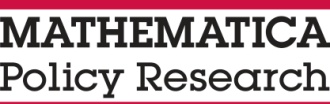 DISTRICT PRESCHOOL SPECIAL EDUCATION COORDINATOR SURVEYMarch 20, 2015Paperwork Reduction Act of 1995 	According to the Paperwork Reduction Act of 1995, no persons are required to respond to a collection of information unless such collection displays a valid OMB control number. Public reporting burden for this collection of information is estimated to average 60 minutes per response, including time for reviewing instructions, searching existing data sources, gathering and maintaining the data needed, and completing and reviewing the collection of information. The obligation to respond to this collection is required to obtain or retain benefit (Education Department General Administrative Regulations, Sections 75.591 and 75.592). Send comments regarding the burden estimate or any other aspect of this collection of information, including suggestions for reducing this burden, to the U.S. Department of Education, 400 Maryland Ave., SW, Washington, DC 20210-4537 or email ICDocketMgr@ed.gov and reference the OMB Control Number XXXX-XXXX. Note: Please do not return the completed survey to this address.Notice of Confidentiality 	Information collected for this study comes under the confidentiality and data protection requirements of the Institute of Education Sciences (The Education Sciences Reform Act of 2002, Title I, Part E, Section 183). Responses to this data collection will be used only for statistical purposes. Personally identifiable information about individual respondents will not be released. Please note that data on state policies and practices may be reported by state.Introduction The U.S. Department of Education would like to thank you for your willingness to participate in this survey being conducted as part of the Evaluation of Preschool Special Education Practices. The purpose of this evaluation is to examine curricula and interventions that are used with preschool children with disabilities to promote their learning of language, literacy, and social-emotional skills. We are requesting you and other Preschool Special Education Coordinators/Administrators complete this survey because you and your staff are most knowledgeable about special education policies and programs in your school district. This survey, sponsored by the U.S. Department of Education, Institute of Education Sciences, will provide additional descriptive information to the Department about how, by whom, and in what settings preschool children with disabilities are served. Directions:Throughout this survey we will be asking about district-administered programs and services for children ages 3 through 5 with disabilities. Please think only about programs and services provided by your district. Please do not include other locations where preschool children with disabilities may be served.If you represent a regional entity which coordinates special education programs with multiple school districts, please respond to questions only thinking about the school district listed in this survey. If you are unable to respond specifically for that school district, please respond to questions thinking about all the school districts you coordinate with in your region.Please share this survey with other staff that can help address any questions you are unable to answer. We have provided a copy of the survey as an attachment in the invitation email we sent you. You can review the items to determine if any need to be completed by other staff. If there are items other staff will need to complete, please provide them with a copy of the survey. Once they have completed the items you can enter their responses in the web survey.If you have any questions, contact [XXXXX telephone and email].We will begin by asking a couple of questions to make sure we ask about the things most relevant to your district and to help us better understand your responses throughout the survey. Please indicate below… A.	Which of the following best describes you?	I represent [FILL DISTRICT NAME] and can report on special education 
services provided to children ages 3 through 5 in that district	1	GO TO INTRO 1	I represent a regional entity that encompasses more than one 
school district	2	GO TO BB.	Are you able to report on special education services provided to children ages 3 through 5 in [FILL DISTRICT NAME]? 	Yes	1	GO TO INTRO 1	No, I can only report on special education services for the region as a whole 	0	GO TO INTRO 2Section 1:  How Decisions to Adopt Curricula and Interventions are MadeINTRO 1: The following questions are about the curricula and interventions that your district has adopted for use with children ages 3 through 5 with disabilities. Please focus only on district-administered programs.INTRO 2: Please answer the questions in this survey by thinking about children ages 3 through 5 with disabilities across your region as a whole, including all the school districts that are served by your regional entity. The following questions are about the curricula and interventions that your region has adopted for use. Please focus only on the programs that your regional entity administers.INTRODUCTION:We will start by explaining what we mean by several terms that appear in this survey. If you need to refer to definitions while completing the survey, you may hover over the word or phrase or go to the definition tab at the top of the screen.By children ages 3 through 5 with disabilities, we always mean those who are served under Part B, Section 619 of the Individuals with Disabilities Education Act (IDEA). By curricula, we mean sets of written materials or directions that provide an integrated framework to guide instruction. Curricula define the scope and sequence of activities and are generally designed to be used with all children in a classroom.  By interventions, we mean sets of teaching or instructional practices that are more intensive for children who need additional supports to learn or develop. Interventions can occur in the context of a curriculum and target one or more domains of learning and development. By adopted for use, we mean curricula or interventions that are required, recommended, supported, or in some way available for staff to use with children.By general education classrooms, we mean classrooms that are designed to serve most children, including children with disabilities. These may also be called “inclusive classrooms.”By special education classrooms, we mean classrooms that are designed to primarily serve children with disabilities. By core or primary curriculum, we mean a single curriculum that is predominantly used on a regular basis for all children ages 3 through 5 or is required to be used when instructing all children ages 3 through 5.We will ask you about curricula and interventions separately. First, thinking about curricula…1.1	Which of the following best describes how the state is involved in determining what curricula your [district/region] adopts for use with children ages 3 through 5 with disabilities in the area of language/literacy skills? Note: 	If the same curricula are adopted for use with all children ages 3 through 5, please describe the general process for selecting these curricula.Select one only	The state requires your [district/region] and its [schools/districts or schools] to use a specific curriculum	1	GO TO 1.3	The state creates an approved list of curricula from which your [district/region] and/or its [schools/districts or schools] must choose	2		The state identifies guidelines or standards for curricula but gives your [district/region] and/or its [schools/districts or schools] the flexibility to choose any curriculum meeting those guidelines or standards	3 		The state is not involved in decisions regarding curricula	4	1.2	Which of the following best describes how the [district/region] and school staff work together to select curricula to adopt for use with children ages 3 through 5 with disabilities in the area of language/literacy skills?Select one only	The [district/region] requires [school/district or school] staff to use a specific curriculum	1		The [district/region] creates an approved list of curricula from which [school/district or school] staff must choose	2		The [district/region] identifies guidelines or standards for curricula but gives [school/district or school] staff the flexibility to choose any curriculum meeting those guidelines or standards	3 		The [district/region] is not involved in decisions regarding curricula; the decisions are left entirely to [school/district or school] staff	4	1.3.	Would you say that the state and [district/region] play similar roles selecting curricula in the area of language/literacy skills and in the area of social-emotional/behavioral skills? 	Yes	1	GO TO 1.6	No	01.4	Which of the following best describes how the state is involved in determining what curricula your [district/region] adopts for use with children ages 3 through 5 with disabilities in the area of social-emotional/behavioral skills?Note: 	If the same curricula are adopted for use with all children ages 3 through 5, please describe the general process for selecting these curricula.Select one only	The state requires your [district/region] and its [schools/districts or schools]
to use a specific curriculum	1	GO TO 1.8	The state creates an approved list of curricula from which your [district/region] and/or its [schools/districts or schools] must choose	2		The state identifies guidelines or standards for curricula but gives your [district/region] and/or its [schools/districts or schools] the flexibility to choose any curriculum meeting those guidelines or standards	3 		The state is not involved in decisions regarding curricula	4	1.5	Which of the following best describes how the [district/region] and school staff are involved in selecting curricula to adopt for use with children ages 3 through 5 with disabilities in the area of social-emotional/behavioral skills?Select one only	The [district/region] requires [school/district or school] staff to use a specific curriculum	1		The [district/region] creates an approved list of curricula from which [school/district or school] staff must choose	2		The [district/region] identifies guidelines or standards for curricula but gives [school/district or school] staff the flexibility to choose any curriculum meeting those guidelines or standards	3 		The [district/region] is not involved in decisions regarding curricula; the decisions are left entirely to [school/district or school] staff	4	1.6.	Who ultimately makes the decision about which curricula to adopt for use with children ages 3 through 5 with disabilities in your [district/region]?Select one only	A coordinator at a regional entity	1	District regular education curriculum [director/directors]	2		District preschool (pre-K) special education [coordinator/coordinators]	3		District preschool (pre-K) [coordinator/director / coordinators/directors]	4		District special education [director/directors]	5	School staff	6	GO TO 1.8	It varies across district (Only available to regional respondents)	7		Someone else	99	Specify 	 1.7.	Does the [district/region] seek the input of school staff who work with children ages 3 through 5 with disabilities when considering new curricula to adopt for use with these children? 	Yes	1		No	0	1.8.	If you discovered a promising new language/literacy or social-emotional/behavioral skills curriculum for children ages 3 through 5 with disabilities, how easy or difficult would it be for your [district/region] to adopt it? Select one only	Very easy	1		Somewhat easy	2		Somewhat difficult	3		Very difficult	4		Don’t know	d	Next, please focus on interventions for children ages 3 through 5 with disabilities. As a reminder, by interventions, we mean sets of teaching or instructional practices that are more intensive for children who need additional supports to learn or develop. Interventions can occur in the context of a curriculum and target one or more domains of learning and development.1.9	Which of the following best describes how the state is involved in determining what interventions your [district/region] adopts for use with children ages 3 through 5 with disabilities in the areas of language/literacy and social-emotional/behavioral skills?Note: 	If the same interventions are adopted for use with all children ages 3 through 5, please describe the general process for selecting these interventions.Select one only	The state requires your [district/region] and its [schools/districts or schools]
to use specific interventions when children need additional supports to
learn or develop	1	GO TO 1.13	The state creates an approved list of interventions from which your [district/region] and/or its [schools/districts or schools] must choose	2		The state identifies guidelines or standards for interventions but gives your [district/region] and/or its [schools/districts or schools] the flexibility to choose any intervention meeting those guidelines or standards	3 		The state is not involved in decisions regarding interventions	4	1.10	Which of the following best describes how the [district/region] and school staff are involved in in selecting interventions to adopt for use with children ages 3 through 5 with disabilities in the areas of language/literacy and social-emotional/behavioral skills?Select one only	The [district/region] requires [school/district or school] staff to use specific interventions when children need additional supports to learn or develop	1		The [district/region] creates an approved list of interventions from which [school/district or school] staff must choose	2		The [district/region] identifies guidelines or standards for curricula but gives [school/district or school] staff the flexibility to choose any interventions meeting those guidelines or standards	3 		The [district/region] is not involved in decisions regarding interventions; the decisions are left entirely to [school/district or school] staff	4	1.11.	Who ultimately makes the decision about which interventions to adopt for use with children ages 3 through 5 with disabilities in your [district/region]?  Select one only	A coordinator at a regional entity	1	District regular education curriculum [director/directors]	2		District preschool (pre-K) special education [coordinator/coordinators]	3		District preschool (pre-K) [coordinator/director / coordinators/directors]	4		District special education [director/directors]	5	School staff	6	GO TO 1.13	It varies across district (Only available to regional respondents)	7		Someone else	99	Specify 	 1.12.	Does the [district/region] seek the input of school staff who work with children ages 3 through 5 with disabilities when considering new interventions to adopt for use with these children? 	Yes	1		No	0	1.13.	If you discovered a promising new language/literacy or social-emotional/behavioral skills interventions for children ages 3 through 5 with disabilities, how easy or difficult would it be for your [district/region] to adopt it?Select one only	Very easy	1		Somewhat easy	2		Somewhat difficult	3		Very difficult	4		Don’t know	dThinking about both curricula and interventions…1.14.	What would be the major obstacles to adopting a new curriculum or intervention for children ages 3 through 5 with disabilities in your [district/region]?Select all that apply	Legislative or state policy restrictions	1		Funding/cost	2		Support/assistance with implementing	3		Alignment with early learning standards/guidelines or other curricula/interventions currently in use	4		Time necessary for professional development and coaching	5	Parent resistance	6	Teacher resistance	7		School administrator resistance	8		School district resistance	9 		Other factors	99	Specify	Section 2: Curricula and Interventions to Promote Learning of Language/Literacy and Social-Emotional/Behavioral SkillsINTRODUCTION:The next set of questions is about which curricula and interventions your [district/region] has adopted for use with children ages 3 through 5 with disabilities.The first questions focus on curricula. As a reminder, by curricula, we mean sets of written materials or directions that provide an integrated framework to guide instruction. Curricula define the scope and sequence of activities and are generally designed to be used with all children in a classroom.  2.1.	Does your [district/region] have a single core or primary curriculum that is used with all children ages 3 through 5 – that is, both children with and without disabilities? Note:	By core or primary curriculum, we mean a single curriculum that is predominantly used on a regular basis for all children ages 3 through 5 or is required to be used when instructing all children ages 3 through 5.	Yes	1		No	0	GO TO 2.32.2.	What is your [district/region]’s core or primary preschool curriculum? Select one onlyComprehensive (multiple outcome domains)	Assessment, Evaluation, and Programming system (AEPS)	1	Bright Beginnings	2	Carolina Curriculum for Preschoolers with Disabilities	3	Creative Curriculum	4	Galileo	5	Hawaii Early Learning Profile (3-6 years)	6	HighScope	7	Learning Accomplishment Profile	8	Scholastic Big Day for PreK	9	Tools of the Mind	10Language/Literacy Focused	Doors to Discovery	11	Imagine It!	12	Ladders to Literacy	13	Let’s Begin with the Letter People 	14	Literacy Express	15	Opening the World of Literacy (OWL)	16	Read It Again-PreK!	17Social-Emotional/Behavioral Focused	First Steps to Success	18	Incredible Years	19	Preschool PATHS	20	Second Step	21Other Curricula	Curriculum developed by the [district/region]	22	Other curriculum (SPECIFY)	99Specify	2.3.	Which of the following curricula has your [district/region] adopted for staff working with children ages 3 through 5 with disabilities to use in the areas of language/literacy and social-emotional/behavioral skills? This would include a core or primary curriculum, if it applies. Select all that apply	Comprehensive (multiple outcome domains)	Assessment, Evaluation, and Programming system (AEPS)	1	Bright Beginnings	2	Carolina Curriculum for Preschoolers with Disabilities	3	Creative Curriculum	4	Galileo	5	Hawaii Early Learning Profile (3-6 years)	6	HighScope	7	Learning Accomplishment Profile	8	Scholastic Big Day for PreK	9	Tools of the Mind	10Language/Literacy Focused	Doors to Discovery	11	Imagine It!	12	Ladders to Literacy	13	Let’s Begin with the Letter People 	14	Literacy Express	15	Opening the World of Literacy (OWL)	16	Read It Again-PreK!	17Social-Emotional/Behavioral Focused	First Steps to Success	18	Incredible Years	19	Preschool PATHS	20	Second Step	21Other Curricula	Curriculum developed by the [district/region]	22	Other curriculum (SPECIFY)	99Specify		None, the district doesn’t have curricula to promote these skills	02.4.	For each curriculum that your [district/region] has adopted for use in the areas of language/literacy skills and social-emotional/behavioral skills, please indicate the classroom setting where it is available for use with children ages 3 through 5 with disabilities. Note:	By “general education classrooms” we mean classrooms that are designed to serve most children in your [district/region], including children with disabilities. These may also be called “inclusive classrooms”. Select all that apply per row2.5	Which of the following types of implementation support does your [district/region] provide to teachers using curricula in the areas of language/literacy skills and social-emotional/behavioral skills for children ages 3 through 5 with disabilities?   Select all that apply	Initial training to learn new curricula (such as workshops, institutes, or online modules)	1		Ongoing support for implementing curricula through individualized support to classroom teachers (such as consultation, coaching, or mentoring)	2		Ongoing support for implementing curricula through group support in the form of community of practice or professional learning communities	3		Release time to attend conferences and workshops outside of school	4		Funding to pay for purchasing or implementing curricula	5		Other types of support for implementing curricula	6		No additional support is required as the curriculum includes explicit written guidelines for implementation 	7	[District/Region] does not provide support for implementing curricula	8Next, please think about the interventions adopted for use with children ages 3 through 5 with disabilities in your [district/region]. Again, by interventions we mean sets of teaching or instructional practices that are more intensive for children who need additional supports to learn or develop. Interventions can occur in the context of a curriculum and target one or more domains of learning and development.2.6	Which of the following interventions has your [district/region] adopted for staff working with children ages 3 through 5 with disabilities to provide additional supports in the areas of language/literacy and social-emotional/behavioral skills? Select all that applyApplied Behavioral Analysis interventions Comprehensive (multiple outcome domains)	Lovaas Model of Applied Behavior Analysis	1	TEACCH	2Embedded instructional approaches	Building Blocks for Preschoolers	3	Embedded objectives in activities	4	Milieu Teaching/Enhanced Milieu Teaching	5	Incidental teaching	6Literacy focused interventions	Dialogic reading	7	Sit Together and Read	8Peer mediated	LEAP	9Phonological/phonemic awareness	Lindamood Phoneme Sequencing	10	Orton-Gillingham	11	Yopp Phonic Awareness	12Response to Interventions (RTI)	Pyramid Model	13	Recognition & Response	14Social-Emotional/Behavioral	Pivotal response training (PRT)	15	Prevent, Teach, Reinforce Young Children (PTR-YC)	16	Social Skills Training	17	Steps to Success	18Technology interventions	Video modeling, FM systems, closed captioning, assistive technology, computer programs or apps	19Instructional strategies	Other instructional strategies such as response prompting, modeling, peer supports, behavior support plans, incentive systems	20Other Intervention	Other Intervention (SPECIFY)	99Specify		None, the [district/region] doesn’t have an intervention to promote these skills	02.7	For each intervention that your [district/region] has adopted for use in the areas of language/literacy skills and social-emotional/behavioral skills, please indicate the classroom setting where it is available for use with children ages 3 through 5 with disabilities.Note: 	By “general education classrooms” we mean classrooms that are designed to serve most children in your [district/region], including children with disabilities. These may also be called “inclusive classrooms”. Select all that apply per row2.8.	Which of the following types of implementation support does your [district/region] provide to teachers using interventions in the areas of language/literacy skills and social-emotional/behavioral skills for children ages 3 through 5 with disabilities?  (OLD 2.13)Select all that apply	Initial training to learn new interventions (such as workshops, institutes, or online modules)	1		Ongoing support for implementing interventions through individualized support (such as consultation, coaching, or mentoring) 	2		Ongoing support for implementing interventions through group support in the form of community of practice or professional learning communities	3		Release time to attend conferences and workshops outside of school	4		Funding to pay for purchasing or implementing interventions	5		Other types of support for implementing interventions	6		No additional support is required as the intervention includes explicit written guidelines for implementation	7	[District/Region] does not provide support on implementing interventions	8Section 3: Programs Serving Children Ages 3 through 5 with Disabilities3.1.	Approximately what percentages of children ages 3 through 5 with disabilities who receive special education services in your [district/region] get those services through each of the following arrangements? Your best estimate is fine.Note: 	Special education services consist of specially designed instruction to meet the unique needs of a child with a disability.For children who receive special education services in more than one service arrangement listed below, please select the one you think best describes the way that they are served. 3.2.	Focusing now on related services, approximately what percentages of children ages 3 through 5 with disabilities who receive related services in your [district/region] get those services through each of the following arrangements? Your best estimate is fine. Note: 	Related services consist of support services to assist a child with a disability to benefit from special education. Examples of related services include audiology, early identification and assessment services, medical services, nursing services, orientation and mobility services, physical therapy, psychological services, social work services in schools, speech-language pathology, and transportation.The next few questions refer to programs serving children ages 3 through 5 with disabilities that may be administered by district or community-based organizations. These include regular early childhood programs, special education programs and other programs. Regular early childhood programs are those where more than half of the children do not have an IEP. Special education programs are those where more than half of the children do have an IEP. Other programs include those based in residential facilities, at home, and at service provider locations. 3.3.	As of your state’s child count date (October 1 to December 1, 2014), how many children ages 3 through 5 with disabilities in your [district/region] attended each of the following types of regular early childhood programs?  (Enter the number of children served in each type of program. If “none”, enter 0.)3.4.	As of your state’s child count dates (October 1 to December 1, 2014), how many children ages 3 through 5 with disabilities in your [district/region] attended each of the following types of special education and other programs?(Enter the number of children served in each type of program. If “none”, enter 0.)3.5	Which types of preschool programs for children ages 3 through 5 with disabilities are offered in your [district/region]?	Select one only	Half-day only	1		Full-day only	2		Both half-day and full-day	3		Neither	0	3.5a	How long is the typical length of the half-day preschool program for regular early childhood programs and special education programs in your [district/region]? HOURS PER DAY FOR REGULAR EARLY CHILDHOOD PROGRAMS				HOURS PER DAY FOR SPECIAL EDUCATION PROGRAMS 3.5b	How long is the typical length of the full-day preschool program day for regular early childhood programs and special education programs in your [district/region]? HOURS PER DAY FOR REGULAR EARLY CHILDHOOD PROGRAMS				HOURS PER DAY FOR SPECIAL EDUCATION PROGRAMS Focusing on only those preschool children who attend school district-based regular early childhood programs …  3.6.	Approximately what percentage of children ages 3 through 5 with disabilities attending regular early childhood programs in 2014-15 attended for at least 10 hours per week? Your best estimate is fine.                                                          %	PERCENTAGE WHO ATTENDED REGULAR PROGRAMS AT LEAST 10 HOURS A WEEK	Don’t know/can’t estimate	d	3.7.	Approximately what percentage of children ages 3 through 5 with disabilities attending regular early childhood programs in 2014-15 received most of their special education and related services within general education (inclusive) classrooms—that is, not in special education classrooms, separate schools, residential facilities, at home, or at a service provider location? Your best estimate is fine.                                                          %	PERCENTAGE  WHO RECEIVED MOST OF THEIR SPECIAL EDUCATION AND RELATED SERVICES WITHIN A GENERAL EDUCATION (INCLUSIVE) CLASSROOM	Don’t know/can’t estimate	d3.8.	For children ages 3 through 5 with disabilities attending regular early childhood programs who split their time between general education (inclusive) classrooms and special education classrooms, would you say most of the time they spend with typically developing peers is… Select one only	During instructional time	1		During non-instructional time, such as playground time or lunch	2		Do not have any children ages 3 through 5 with disabilities who split their time between general education and special education classrooms 	3		Don’t know	d	3.9.	In what ways do classroom teachers and specialists collaborate when working with children ages 3 through 5 with disabilities in [district/region]-administered programs?  Select all that apply	Co-teaching (special education staff and general education (inclusive) classroom teacher teach jointly)	1		Itinerant or consultant staff work with teachers on instructional goals in the classroom (special education or related services staff consult and may participate in the classroom activities part-time)	2		Integrated therapy (related services staff work with children and teachers on therapy goals in the classroom during ongoing activities and routines)	3		Pull-out services (special education or related services personnel work directly with children outside the classroom)	4	Other types of collaboration	99	Specify		There is no collaboration between classroom teachers and specialists	0	3.10.	In which of the following ways are itinerant and consultant services offered to children ages 3 through 5 with disabilities in [district/region]-administered programs?Select all that apply	Individual pull out	1		Small-group pull out	2		One-on-one in classroom	3		Group activity	4		Individualized within activities and routines	5		Consultations with or assistance to teachers	6		Other factors	99	Specify	3.11.	Does your district administer any Head Start programs?	Yes	1		No	0	3.12.	How are Head Start programs administered by the district different from the district’s preschool or kindergarten classes? Select one per row3.13	Does your [district/region] use blended or braided funding streams (for example, Head Start or state-funded Pre-K blended with Part B-619) to provide services within general education (inclusive) classrooms for children ages 3 through 5 with disabilities? Select one only	Yes, for all or nearly all services	1		Yes, for some services	2		No	0	Section 4: Characteristics of Classrooms with Children 3 through 5 with DisabilitiesINTRODUCTION:For this section, please focus on school district-based programs that serve children ages 3 through 5. As a reminder, school district-based programs include general and special education classes offered by school districts, and Head Start programs administered by school districts. While some questions focus on preschoolers with disabilities served under Part B of IDEA, other questions are about all enrolled preschool-age children, including those without disabilities.  4.1	Does your [district/region] have any schools where children ages 3 through 5 with disabilities attend preschool general education (inclusive) classrooms?  	Yes	1		No	0	GO TO 4.74.2.	How many schools in your [district/region] have preschool general education (inclusive) classrooms that include children ages 3 through 5 with disabilities?TOTAL NUMBER OF SCHOOLS IN YOUR [DISTRICT/REGION]4.3.	Thinking now about the number of preschool general education (inclusive) classrooms serving children ages 3 through 5 with disabilities in each of your schools…4.4.	When schools have more than one general education (inclusive) classroom that includes children ages 3 through 5 with disabilities, how are those children assigned to the different classrooms?  Select all that apply	Based on age	1		Based on teacher experience/credentials	2		Based on disability type or severity	3	Based on class sizes or current concentration of children with disabilities	4		Based on parental preference	5		Other factors	99	Specify	4.5.	Please indicate the average number of children with and without disabilities in a typical preschool general education (inclusive) classroom where children ages 3 through 5 with disabilities are served.	AVERAGE NUMBER OF CHILDREN AGES 3 THROUGH 5 WITH DISABILITIES IN A GENERAL EDUCATION (INCLUSIVE) CLASSROOMAVERAGE NUMBER OF CHILDREN AGES 3 THROUGH 5 WITHOUT DISABILITIES IN A GENERAL EDUCATION (INCLUSIVE) CLASSROOM 4.6.	Please indicate the average number of preschool general education (inclusive) classrooms with the following different concentrations of children ages 3 through 5 with disabilities. 	Number of general education (inclusive) classrooms where…LESS THAN 10% OF CHILDREN HAVE A DISABILITY BETWEEN 10% AND 24% OF CHILDREN HAVE A DISABILITY BETWEEN 25% AND 49% OF CHILDREN HAVE A DISABILITY50% OR MORE OF CHILDREN HAVE A DISABILITY 4.7	Does your [district/region] have any schools where children ages 3 through 5 with disabilities attend preschool special education classrooms?  	Yes	1		No	0	GO TO 4.94.8.	How many schools in your [district/region] have preschool special education classrooms that include children ages 3 through 5 with disabilities?TOTAL NUMBER OF SCHOOLS IN YOUR [DISTRICT/REGION]4.9.	Thinking now about the number of preschool special education classrooms serving children ages 3 through 5 with disabilities in each of your schools…4.10.	Please indicate the average number of children ages 3 through 5 with disabilities in a typical special education classroom.AVERAGE NUMBER OF CHILDREN AGES 3 THROUGH 5 WITH DISABILITIES IN SPECIAL EDUCATION CLASSROOMS4.11.	Of the children ages 3 through 5 with disabilities who attend school district-based programs, about what percentage live in low-income households (e.g., receive income assistance or food stamps)?Select one only	Less than 25%	1		25%-50%	2		51%-75%	3		More than 75%	4		None	0	4.12.	Of the children ages 3 through 5 with disabilities who attend school district-based programs, about what percentage have families that speak a language other than English at home?Select one only	Less than 25%	1		25%-50%	2		51%-75%	3		More than 75%	4	None	0	4.13.	What are the barriers to including children ages 3 through 5 with disabilities in general education (inclusive) classrooms that your [district/region] has encountered? Select all that apply	Adequate numbers of qualified personnel	1		Adequate resources	2		Administrative support	3		Attitudes and beliefs	4 GO TO 4.14	Available programs to serve children with disabilities	5		Conflicting policies	6		Differing curricula or instruction between school district and non-district programs	7		Family engagement	8	Family knowledge and beliefs	9		Provider collaboration and communication	10		Severity of a child’s disability	11	Other barriers	99	NO RESPONSE	M	4.14.	 Which of the following attitudes and beliefs are barriers to including children ages 3 through 5 with disabilities in general education (inclusive) classrooms in your [district/region]?Select all that apply	Belief that a specific setting/type of provider can better serve a child	1		Concerns that children ages 3 through 5 with disabilities will not receive appropriate services	2		Concerns that children ages 3 through 5 with typical development will be negatively impacted	3		Cultural sensitivity	4	Lack of awareness of the benefits of inclusion	5	Lack of knowledge about and experiences with children with disabilities	6		Other attitudes and beliefs	99	NO RESPONSE	M4.15.	Which of the following policies at the federal, state and local levels serve as barriers to including children ages 3 through 5 with disabilities in general education (inclusive) classrooms in your [district/region]?Note: 	Select all that apply per row if the policies serve as barriers at the federal, state or the local level.Select all that apply per rowSection 5:  Supporting Instruction for Children Ages 3 through 5 with Disabilities  5.1.	How often does your [district/region] offer professional development or training for preschool teachers and special education staff that focuses on working with children ages 3 through 5 with disabilities?Select one only	Once a month or more often	1		Once every two months	2		Once every three or four months	3		Twice a year	4		Once a year	5		Less than every year	6		Professional development or training on this is not offered 	7	GO TO 5.35.2.	What is the typical length of the professional development or training sessions that are focused on working with children ages 3 through 5 with disabilities? If the session lengths vary, please select the answer that is closest to the average length.Select one only	Less than an hour per session	1		One hour per session	2		Two hours per session	3		Three to five hours per session	4		Six to eight hours per session	5		More than eight hours per session	6		Don’t know	d	5.3.	During the 2014-15 school year (including summer 2014), which of the following topics have been included in professional development or training sessions focused on working with preschool children with disabilities?  Select one per row5.4.	Does the state sponsor or otherwise support cross-sector professional development opportunities for teachers and staff who work with children ages 3 through 5 with disabilities across a variety of settings in your [district/region]?	Yes	1 GO TO 5.5	No	0	NO RESPONSE	M	5.5.	Which of the following providers does the state include as part of the cross-sector professional development opportunities? Select all that apply	Child Care	1		Early Head Start	2		Head Start	3		Home Visiting	4		IDEA Part C	5		IDEA Part B, 619	6		State-sponsored Preschool	7		Other providers	99	NO RESPONSE	M	5.6.	What percentage of staff that work directly with children ages 3 through 5 with disabilities, attended any professional development or training sessions during the 2014-15 school year (including the summer of 2014), that focused on preschool special education? Note: 	Please report separately for staff that serves children ages 3 through 5 with disabilities in general education (inclusive) classrooms and those working with children in special education classrooms.5.7.	About how often does your [district/region] reassess the curricula and intervention needs of children ages 3 through 5 with disabilities served under Part B of IDEA?Select one only	More than once a year	1		About once a year	2		About every two years	3		Between three and five years	4		Between six and nine years	5		About every ten years	6		Less often than every ten years	7		[District/Region] does not make curricula/intervention recommendations or decisions	8	Section 6: Special Education Service Delivery Staff6.1.	Which of the following qualifications are required for classroom teachers that serve children ages 3 through 5 with disabilities in your district? Please think about classroom teachers that hold the primary teaching responsibilities.Select all that apply	An associate’s degree or high school diploma	1		A Child Development Associate (CDA) credential	2		A bachelor’s degree	3		A master’s degree or higher	4		Early childhood credential, certification, or licensure	5		A provisional early childhood special education credential, certification, or licensure	6		A regular early childhood special education credential, certification or licensure	7	No minimum qualifications	8	Other qualifications	99	Specify	6.2.	As of December 1, 2014, how many teachers were employed or contracted to work with children ages 3 through 5 with disabilities in your district? Please indicate the number of fulltime equivalents (FTE) employed or contracted by the district by their primary teaching assignment. 6.3.	How many of your district’s teachers and staff who work with children ages 3 through 5 with disabilities have the following credentials, certifications, and licenses? Your best estimate is fine. Note: 	If a person holds multiple credentials, certificates, or licenses, they should be counted in each applicable category. Please count teachers with dual certification based on their primary teaching assignment (general education (inclusive) classrooms or special education classroom).6.4.	How many of your district teachers and related service personnel who work with children ages 3 through 5 with disabilities have the following? Your best estimate is fine. 6.5.	Are teaching staff in your district unionized?	Yes	1		No	0		Don’t know	d       6.6.	Following the 2014-15 school year, how many preschool regular (inclusive) teachers and special education teachers serving children ages 3 through 5 with disabilities do you expect to leave their current position Please indicate the number in full-time equivalents (FTE). 	Note: Please do not count substitute teachers who will be replaced with a full time teacher.NUMBER OF FTE PRESCHOOL GENERAL EDUCATION (INCLUSIVE) TEACHERS EXPECTED TO LEAVE CURRENT POSITION  NUMBER OF FTE PRESCHOOL SPECIAL EDUCATION TEACHERS EXPECTED TO LEAVE CURRENT POSITION		Don’t know 	d6.7.	How many expected 2015-16 vacancies do you think will be left unfilled? Please indicate the expected number of unfilled vacancies in full-time equivalents (FTE).EXPECTED NUMBER OF FTE PRESCHOOL GENERAL EDUCATION (INCLUSIVE) TEACHER POSITION VACANCIES THAT WILL BE LEFT VACANT IN 2015-16EXPECTED NUMBER OF FTE PRESCHOOL SPECIAL EDUCATION TEACHER POSITION VACANCIES THAT WILL BE LEFT VACANT IN 2015-16			Don’t know	d       6.8.	What percentage of teachers who work directly with children ages 3 through 5 with disabilities leave the district within one year of being hired? Please report separately for teachers that serves children ages 3 through 5 with disabilities in general education (inclusive) classrooms and those working with children in special education classrooms.Thank you for participating in the survey.  Please feel free to use the space below to explain any special circumstances in your [district/region] that might help us better understand your responses to this survey.IF B=0 SKIP ITEMS 3.11, 3.12, 6.1, 6.2, 6.3, 6.4, 6.5, 6.6, 6.7, 6.8INTRO 1 IF A=1 or B=1INTRO 2 IF B=0IF A=1 OR B=1 FILL “DISTRICT(S)”. IF B=0 FILL “REGION(s)”’ASK 1.6 IF [DISTRICT/REGION] INVOLVED IN ANY CURRICULA DECISIONS (1.2=1,2,3, OR 1.5=1,2,3) ALL OTHERS GO TO 1.8ASK 1.11 IF [DISTRICT/REGION] INVOLVED IN ANY INTERVENTION DECISIONS (1.10=1,2,3) ALL OTHERS GO TO 1.13IF INTRO B = 0 INCLUDE 1.14 RESPONSE OPTION 9. ONLY CURRICULA SELECTED IN 2.3 WILL APPEAR ON SCREEN IN 2.4Curricula adopted GENERAL EDUCATION CLASSROOMSSPECIAL EDUCATION CLASSROOMSOTHER SETTINGSComprehensive (multiple outcome domains)a.	Assessment, Evaluation, and Programming system (AEPS)1 2 3 b.	Bright Beginnings1 2 3 c.	Carolina Curriculum for Preschoolers with Disabilities1 2 3 d.	Creative Curriculum1 2 3 e.	Galileo1 2 3 f.	Hawaii Early Learning Profile (3-6 years)1 2 3 g.	HighScope1 2 3 h.	Learning Accomplishment Profile1 2 3 i. 	Scholastic Big Day for PreK1 2 3 j.	Tools of the Mind1 2 3 Language/Literacy Focusedk.	Doors to Discovery1 2 3 l.	Imagine It!1 2 3 m.	Ladders to Literacy1 2 3 n.	Let’s Begin with the Letter People 1 2 3 o.	Literacy Express 1 2 3 p.	Opening the World of Literacy (OWL)1 2 3 q.	Read It Again-PreK!1 2 3 Social-Emotional/Behavioral Focusedr.	First Steps to Success 1 2 3 s.	Incredible Years1 2 3 t.	Preschool PATHS1 2 3 u.	Second Step1 2 3 Other Curriculav.	Curriculum developed by the [district/region]1 2 3 w.	Other curriculum  (SPECIFY)1 2 3 IF AT LEAST ONE CURRICULUM SELECTED IN 2.3 ASK 2.5. IF NO CURRICULUM SELECTED IN 2.3 GO TO 2.6.FOR EACH INTERVENTION MENTIONED (Q2.6 responses 1-20 or  99) ASK 2.7. ONLY INTERVENTIONS SELECTED IN 2.6 WILL APPEAR ON SCREENInterventions adopted for use with children ages 3 through 5 with disabilities in the [district/region]GENERAL EDUCATION CLASSROOMS SPECIAL EDUCATION CLASSROOMSOTHER SETTINGApplied Behavioral Analysis interventionsa.	Lovaas Model of Applied Behavior Analysis1 2 3 b.	TEACCH1 2 3 Embedded instructional approachesc.	Building Blocks for Preschoolers1 2 3 d.	Embedded objectives in activities1 2 3 e.	Milieu Teaching/Enhanced Milieu Teaching1 2 3 f.	Incidental teaching1 2 3 Literacy focused interventionsg.	Dialogic reading1 2 3 h.	Sit Together and Read1 2 3 Peer mediatedi.	LEAP1 2 3 Phonological/phonemic awarenessj.	Lindamood Phoneme Sequencing1 2 3 k.	Orton-Gillingham1 2 3 l.	Yopp Phonic Awareness1 2 3 Response to Interventions (RTI)m.	Pyramid Model 1 2 3 n.	Recognition & Response1 2 3 Social-Emotional/Behavioralo.	Pivotal response training (PRT)1 2 3 p.	Prevent, Teach, Reinforce Young Children (PTR-YC) 1 2 3 q.	Social Skills Training1 2 3 r.	Steps to Success1 2 3 Technological interventionss.	Video modeling, FM systems, closed captioning, assistive technology, computer programs or apps1 2 3 Instructional strategiest. 	Other instructional strategies such as response prompting, modeling, peer supports, behavior support plans, incentive systems1 2 3 u.	Some other intervention  (SPECIFY)1 2 3 IF AT LEAST ONE LANGUAGE/LITERACY AND/OR SOCIAL-EMOTIONAL INTERVENTION SELECTED IN 2.6 ASK 2.8.Service arrangementsPERCENTAGE OF CHILDREN RECEIVING SPECIAL EDUCATION SERVICES THROUGH…a.	Services provided at a school in the [district/region], by [district/region] personnel (this includes school-based personnel) %b.	Services provided at a school in the [district/region], by non-[district/region] personnel (for example, personnel working through cooperative agreements)  %c.	Services provided outside of schools in the [district/region] (such as a community-based program or a school in another [district/region]) by your [district/region] personnel %d.	Services provided outside of schools in the [district/region] (such a community-based program or a school in another [district/region]) by non-[district/region] personnel (for example, personnel working through cooperative agreements) %	TOTAL PERCENTAGE OF CHILDREN AGES 3 THROUGH 5 WITH DISABILITIES WHO RECEIVE SPECIAL EDUCATION SERVICES100%Service arrangementsPERCENTAGE OF CHILDREN RECEIVING RELATED SERVICES THROUGH… a.	Services provided at a school in the [district/region], by [district/region] personnel (this includes school-based personnel) %b.	Services provided at a school in the [district/region], by non-[district/region] personnel (for example, personnel working through cooperative agreements)  %c.	Services provided outside of schools in the [district/region] (such as a community-based program or a school in another [district/region]) by your [district/region] personnel %d.	Services provided outside of schools in the [district/region] (such a community-based program or a school in another [district/region]) by non-[district/region] personnel (for example, personnel working through cooperative agreements) %	TOTAL PERCENTAGE OF CHILDREN AGES 3 THROUGH 5 WITH DISABILITIES WHO RECEIVE RELATED SERVICES100%NUMBER OF CHILDREN AGES 3 THROUGH 5 WITH DISABILITIES   School district-based regular early childhood programsa.	Classes offered by the public school systemb.	Head Start, administered by school districtsCommunity-based regular early childhood programs c.	Head Start, not administered by school districtsd.	Other community based program (such as private preschools, group child development centers, or child care)TOTAL CHILDREN AGES 3 THROUGH 5 WITH DISABILITIES SERVED IN REGULAR EARLY CHILDHOOD PROGRAMSNUMBER OF CHILDREN AGES 3 THROUGH 5 WITH DISABILITIES School district-based special education programsa.	Special education classes offered in the public school systemCommunity-based special education programs b.	Special education classes offered in community child care facilities, or other community-based settingsc.	Separate schoolsOther programsd.	Residential facilitiese.	Homef.	Service provider locationIF 3.5 = 1, ASK 3.5a. IF 3.5 = 2, ASK 3.5b. IF 3.5 = 3 ASK 3.5a AND 3.5b. ALL OTHERS GO TO 3.6.IF NO CHILDREN AGES 3 THROUGH 5 WITH DISABILITIES IN REGULAR EARLY CHILDHOOD PROGRAMS (3.3a AND 3.3b=0) SKIP TO 3.9. ALL OTHERS CONTINUE WITH 3.6.ASK 3.10 IF ITINERANT/CONSULTANT MENTIONED IN 3.9 (3.9 =2). ALL OTHERS GO TO 3.11. IF RESPONDENT REPRESENTS A REGIONAL ENTITY (A=2) GO TO 3.13IF  ADMINISTERED HEAD START (3.3b > 0) GO TO 3.12IF NO DISTRICT-ADMINISTERED HEAD START (3.11=0) GO TO 3.13TRUEFALSEa.	Head Start has a longer program/school day1 0 b.	Head Start classrooms have fewer children1 0 c.	Head Start serves a disproportionately large share of children ages 3 through 5 with disabilities1 0 d.	Head Start teachers working with children ages 3 through 5 with disabilities have lower minimum qualification requirements1 0 e.	Head Start teachers have greater flexibility in adopting curricula and intervention for use with children ages 3 through 5 with disabilities1 0 f.	Head Start programs provide services to families of children ages 3 through 5 with disabilities that go beyond the mandate in Part B of IDEA1 0 NUMBER OF SCHOOLS WITH INCLUSIVE CLASSROOMSa.	How many of those schools have only one inclusive classroom?    b.	How many have only two inclusive classrooms?c.	How many have only three inclusive classrooms?  d.	how many have four or more inclusive classrooms?  ASK 4.4 IF AT LEAST ONE SCHOOL HAS TWO OR MORE INCLUSIVE PRESCHOOL CLASSROOMS THAT INCLUDE CHILDREN WITH DISABILITIES (4.3 b, c, or d >0)NUMBER OF   SCHOOLS WITH SPECIAL EDUCATION CLASSROOMSa.	How many of those schools have only one special education classroom?    b.	How many have only two special education classrooms?c.	How many have only three special education classrooms?  d.	how many have four or more special education classrooms?  ASK 4.14 IF OPTION 4 “ATTITUDES AND BELIEFS” IS SELECTED IN 4.13FEDERAL POLICIES STATE POLICIESLOCAL POLICIESa.	Approval of non-public schools to meet Least Restrictive Environment (LRE) requirements1 2 3 b.	Conflicting policies within the same level of government1 2 3 c.	Fiscal and contracting policies1 2 3 d.	Personnel qualifications1 2 3 e.	Professional development1 2 3 f.	Program quality1 2 3 g.	Transportation1 2 3 YESNOa.	Instruction on delivering a curriculum focused on language/literacy skills1 0 b.	Instruction on delivering a curriculum focused on social-emotional/behavioral skills1 0 c.	Instruction on delivering an intervention focused on language/literacy skills1 0 d.	Instruction on delivering an intervention focused on social-emotional/behavioral skills1 0 e.	Addressing the needs of children with a specific type of disability1 0 f.	New policies/regulations/guidelines for serving preschool children with disabilities1 0 g.	Using assessments to inform instructional planning and data-based decision-making1 0 h.	Other topics related to serving preschool children with disabilities (SPECIFY)1 0 ASK 5.5 IF THE STATE SPONSORS OR SUPPORTS CROSS-SECTOR PROFESSIONAL DEVELOPMENT OPPORTUNITIESStaff that work with children ages 3 through 5 with disabilitiesPERCENTAGE OF STAFF ATTENDING PD ON PRESCHOOL SPECIAL EDUCATION DON’T KNOW/CAN’T ESTIMATEa.	In a general education (inclusive) classroom  %db.	In a special education classroom   %dTHIS SECTION IS ONLY ASKED TO  RESPONDENTS WHO CAN RESPOND AT THE DISTRICT LEVELNumber of FTE staff employed or contractedNUMBER OF FTE STAFF WORKING WITH CHILDREN AGES 3 THROUGH 5 WITH DISABILITIESDON’T KNOW/CAN’T ESTIMATEa.	General education (inclusive) classroom teachersdb.	Special education classroom teachersdc.	Related service personneldNumber with credentials, certificates, and licensesNUMBER OF Preschool GENERAL EDUCATION (INCLUSIVE) CLASSROOM TEACHERS NUMBER OF preschool SPECIAL EDUCATION teacherSNUMBER OF preschool 
RELATED SERVICE PersonnelDON’T KNOW/CAN’T ESTIMATEa.	Provisional certificationdb.	Early childhood credential/certification/licensedc.	Early childhood special education credential/certification/licensedd.	Dual certification in general education and special educationde.	Speech/language therapy state certification or licensedf.	Physical therapy state certification or licensedg.	Occupational therapy state certification or licensedh.	Social work certification or licensedi.	School psychology certification or licensedj.	Other professional credential, certification, or license (SPECIFY)dNumber with …NUMBER OF Preschool GENERAL EDUCATION (INCLUSIVE) CLASSROOM TEACHERS NUMBER OF preschool SPECIAL EDUCATION teacherSNUMBER OF preschool RELATED SERVICE PersonnelDON’T KNOW/CAN’T ESTIMATEa.	A bachelor’s degreedb.	A master’s degreedc.	At least 3 years of experience in a school dd.	Fluency in multiple languagesdTeachers who work with children ages 3 through 5 with disabilitiesPERCENTAGE OF STAFF THAT LEAVE [DISTRICT/REGION] WITHIN ONE YEAR  DON’T KNOW/CAN’T ESTIMATEa.	General education (inclusive) classroom teachers  %db.	Special education classroom teachers  %d